Проект USAID «Жигердүү жарандар» ОБЩЕЕ ОПИСАНИЕ ПРОЕКТАНастоящий запрос на подачу заявок (ЗПЗ) является частью проекта «Жигердүү жарандар» - пятилетней инициативы, финансируемой Агентством США по международному развитию (USAID) и реализуемой FHI 360. Общая цель проекта «Жигердүү жарандар» заключается в оказании поддержки для обеспечения взаимодействия и сотрудничества индивидуальных лиц и организаций, выступающих и стремящихся привнести изменения в сферы, имеющие важное значение для местных сообществ, и повысить ответственность и подотчетность государственных органов в Кыргызской Республике. В рамках данного проекта выделяются четыре главные тематические направления деятельности:Повышение качества государственных услуг, влияющих на здоровье и безопасность населения с упором на вопросах охраны окружающей среды и организации сбора и вывоза мусора. Защита и расширение гражданского пространства и участия посредством укрепления горизонтальных и вертикальных сетей гражданских лидеров и объединений с упором на реформах законодательства. Улучшение доступа к правосудию для наиболее уязвимых и социально отчужденных групп населения с акцентом на местные институты, которые могут обеспечивать правовую помощь и отстаивать правовые и стратегические изменения, необходимые для устранения барьеров на пути к получению правосудия. Снижение уровня гендерного насилия посредством гражданских усилий местных комитетов по предотвращению насилия в семье и кризисных центров. Проект «Жигердүү жарандар» также сосредотачивает свое внимание на нескольких тематических направлениях, имеющих важное значение для местных сообществ, и применении методов, подразумевающих также поддержку приоритетов органов местного самоуправления в рамках этой же тематики. Кроме того, проект сотрудничает с государственными и негосударственными учреждениями, оказывающими правовые услуги, и организациями гражданского общества в целях повышения понимания гражданами своих законных прав, обеспечения верховенства закона и улучшения доступа к правосудию.ЦЕЛЬ ЗАПРОСА НА ПОДАЧУ ЗАЯВОКПроизводственные и бытовые отходы представляют собой значительный источник загрязнения окружающей среды, разрушающий природные экологические системы и оказывающий отрицательное воздействие на здоровье человека. Организация сбора и вывоза твердых бытовых отходов является острым вопросом в Кыргызской Республике по причине неконтролируемого роста несанкционированных свалок, а также увеличения количества мусора в целом на территории городов и сел.  В Кыргызской Республике мусор классифицируется на 20 видов, одним из которых являются «бытовые отходы и отходы, возникающие в результате торговой деятельности», включая «твердые бытовые отходы». Местные сообщества и органы местного самоуправления (ОМСУ) играют ключевую роль при решении вопросов организации сбора и вывоза отходов. Задачи по организации сбора, вывоза и утилизации бытовых отходов определяются в Законе «О местной государственной администрации и органах местного самоуправления» как отдельный вопрос местного значения (Статья 27). Успешность деятельности по организации сбора и вывоза отходов на местном уровне зависит от способности ОМСУ определить необходимые правила касательно сбора и вывоза отходов, а также ответственности и способности населения соблюдать данные правила. К сожалению, вопросы эффективной организации и вывоза отходов на уровне ОМСУ находятся на самом начальном этапе развития. В этой связи проект «Жигердүү жарандар» определил вопрос организации и вывоза отходов в качестве одной из сфер своей деятельности: оказание поддержки инициативам местных сообществ и органов местного самоуправления (ОМСУ) в целях эффективной организации сбора и вывоза отходов на уровне местного самоуправления при обеспечении максимального вовлечения граждан в этот процесс. ЭЛЕМЕНТЫ ДИЗАЙНА ПРОГРАММЫОписание проектаСоискатели должны предоставить краткое описание предлагаемых целей, задач, мероприятий и графика реализации своих индивидуальных грантовых проектов. Последовательность мероприятий, а также график выполнения каждого основного мероприятия, должны быть описаны очень четко. Соискатели должны использовать форму заявки, прилагаемую к данному ЗПЗ. Документы, подготовленные по другим формам, приниматься не будут. Сферы деятельности и ориентировочные мероприятия Проект «Жигердүү жарандар» будет оказывать содействие при реализации совместных мер государственных органов и гражданского общества, направленных на решение вопросов сбора и вывоза отходов на местном уровне. Представленный ниже перечень мероприятий носит ориентировочный характер и организован в соответствии с запланированными задачами. Соискатели могут не ограничиваться только данными задачами и мероприятиями, но обязаны обеспечить взаимосвязь между предлагаемыми для финансирования мероприятиями и целью настоящей грантовой программы. В своих заявках соискатели должны четко описать свой предыдущий опыт содействия реализации мероприятий в рамках данной грантовой программы.Соискатели должны предложить мероприятия с целью охвата следующих регионов и муниципалитетов: Как ожидается, соискатель будет сотрудничать с как минимум семью местными организациями гражданского общества (ОГО – по одной в каждой области), не ограничиваясь с точки зрения повышения их потенциала и работы с местными сообществами. Соискатели могут предложить большее количество мероприятий в рамках каждой задачи и могут не ограничиваться ориентировочными мероприятиями, представленными ниже. Задача 1. Координирование мероприятий и наращивание потенциала региональных ОГООриентировочные мероприятия: Отбор местных ОГО (не менее одной в каждой области) с целью реализации проектных мероприятий, связанных с организацией сбора и вывоза мусора. Проведение совместно с отобранными ОГО в целевых муниципалитетах оценки текущей ситуации касательно организации сбора и вывоза мусора, включая, но не ограничиваясь оценкой нормативно-правовой базы (в сфере бюджетных процессов, управления муниципальной собственностью и т. д.); осведомленности, мнений и практики граждан касательно организации сбора и вывоза мусора; а также наличия инфраструктуры и оборудования, необходимых для сбора, вывоза и утилизации твердых отходов. Презентация результатов оценки на местном/ национальном уровне. Проведение мероприятий по наращиванию потенциала для ОГО, но не ограничиваясь следующей тематикой: Охрана окружающей среды и основы управления услугами на уровне ОМСУ. Вовлечение местных сообществ в процесс организации оказания государственных услуг с учетом гендерных аспектов. Общественные слушания по вопросам тарифов и бюджета. Система подотчетности на уровне ОМСУ. Процедура организации услуг по сбору, вывозу и утилизации мусора. Вовлечение частного сектора в процесс организации государственных услуг. Координирование мероприятий совместно с отобранными местными ОГО касательно сбора и вывоза мусора. Укрепление партнерства с органами МСУ в целевых муниципалитетах с целью реализации проектных мероприятий. Проведение информационных кампаний для местных сообществ касательно мероприятий по организации сбора и вывоза мусора. Задача 2. Разработка типовых нормативно-правовых актов местного значенияОриентировочные мероприятия: 2.1.   Обзор существующих нормативно-правовых актов (НПА) касательно организации сбора и вывоза мусора и управления услугами в целом на уровне ОМСУ. 2.2.   Разработка списка проектов типовых НПА, которые будут рекомендованы со стороны региональных ОГО для одобрения органами ОМСУ.  2.3.   Обсуждение и продвижение не менее двух разработанных НПА с ключевыми заинтересованными сторонами и продвижение не менее трех разработанных НПА в каждом из целевых муниципалитетов. Задача 3. Оказание экспертной поддержки проекту «Жигердүү жарандар» по вопросам организации сбора и вывоза мусора  Ориентировочные мероприятия: Проведение консультаций и оказание технической поддержки проекту «Жигердүү жарандар» при разработке Концептуального видения по вопросам организации сбора и вывоза мусора на национальном уровне посредством представления некоторых аналитических отчетов/ извлеченных выводов/ отзывов местных сообществ/ протоколов встреч, которые будут включаться/ учитываться при подготовке Концептуального видения. Участие в регулярных встречах с представителями проекта «Жигердүү жарандар» в целях изучения и продвижения вопросов организации сбора и вывоза мусора в рамках компонентов проекта. Финансирование  Проект «Жигердүү жарандар» присудит один грант в целях реализации мероприятий в рамках вышеуказанных задач. Грант в размере до 165 000 долларов США будет предоставлен на следующий период: март 2022г. – сентябрь 2023г. Для получения данного гранта грантополучатель должен будет осуществлять закупку товаров и услуг, а также управление всеми грантовыми мероприятиями. Организация-соискатель должна продемонстрировать наличие соответствующих систем и процессов, необходимых для осуществления закупок. 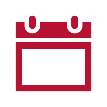 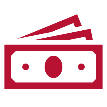 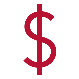 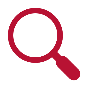 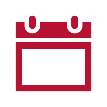 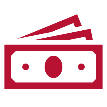 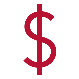 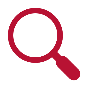 КРИТЕРИИ ОТБОРА СОИСКАТЕЛЕЙ И ДОКУМЕНТЫ ДЛЯ ПОДАЧИ ЗАЯВКИВ ходе отбора будут рассматриваться только соискатели, соответствующие критериям отбора и подавшие заявки и бюджетную документацию, заполненные в соответствии с указанным форматом. Организации могут подать только одну заявку.Грантовая заявка должна включать следующие документы:Форма заявки с необходимыми приложениями (более подробная информация представлена в Форме заявки)Копия свидетельства о регистрацииКопия устава организации	Номер организации* в Универсальной системе нумерации данных (DUNS) *В случае, если у соискателя уже имеется регистрационный номер в системе DUNS, то этот номер должен быть указан в заявке. В случае его отсутствия соискатели должны получить регистрационный номер в системе DUNS на этапе до присуждения гранта. FHI 360 поможет прошедшим отбор соискателям выполнить этот процесс. Регистрационный номер в системе DUNS можно получить онлайн, пройдя по ссылке http://fedgov.dnb.com/webform/pages/CCRSearch.jspТаблица и примечания к бюджету: предложение по сумме проекта Соискателя должно включать подробную таблицу и примечания к бюджету. Подробная бюджетная таблица должна включать полную разбивку статей расходов/ стоимости, связанных с каждой бюджетной позицией. Бюджет должен включать расходы или стоимость труда, командировочные или транспортные расходы, а также прочие прямые расходы, связанные с различными реализуемыми мероприятиями. Примечания к бюджету должны содержать обоснование данных расходов с точки зрения их рациональности и соответствия мероприятиям проекта. Все расходы должны быть отражены в кыргызских сомах. Пожалуйста, обратите внимание на тот факт, что бюджет проекта должен отражать полный период реализации проекта (март 2022г. – сентябрь 2023г.). В случае успешного прохождения отбора соискатели будут обязаны предоставить подтверждающую документацию по всем предлагаемым уровням заработной платы, ставкам консультантов, аренды и любых статей бюджета, которые не являются распространенными рыночными товарами.Дополнительные документы: приветствуется предоставление прочих материалов, таких как брошюры, отчеты о проведенных исследованиях, выборочные публикации и результаты реализации прошлых программ.  FHI 360 может обратиться с просьбой о предоставлении дополнительной информации в отношении поданной заявки.  ПРОЦЕСС ОЦЕНКИК подаче проектных заявок приглашаются все заинтересованные соискатели, соответствующие вышеуказанным критериям отбора. Данные заявки должны отвечать требованиям, условиям и критериям отбора в рамках данного ЗПЗ и должны быть предоставлены на английском или русском языках в соответствии с формой заявки и требуемыми к ней приложениями (см. Форму заявки) в срок до 18:00 по бишкекскому времени 23 февраля 2022г. После получения сотрудники проекта «Жигердүү жарандар» изучат все заявки на предмет их соответствия критериям отбора и оценки, представленным в таблице ниже. Неполные или предоставленные после крайнего срока подачи заявки будут признаны как не соответствующие требованиям и неправомочные для последующего рассмотрения. При работе со сведениями, представленными в заявках, будут соблюдаться все требования конфиденциальности.  Для рассмотрения заявок будет сформирована независимая оценочная комиссия, включающая независимых экспертов, представителей проекта «Жигердүү жарандар» и/ или других доноров, работающих в Кыргызской Республике.   Предшествующая присуждению гранта оценка отобранных финалистовДля получения финансирования рекомендуемый оценочной комиссией финалист для реализации проекта далее должен пройти процесс оценки, предшествующий присуждению гранта. Проект «Жигердүү жарандар» в качестве своего грантополучателя отберет организацию, набравшую наибольшее количество баллов и обладающую самым значительным потенциалом. Все отобранные финалисты подлежат одобрению со стороны USAID.УКАЗАНИЯ ПО ПОДАЧЕ ЗАЯВОК	Заявки могут быть представлены на английском или русском языках: В электронной форме (с отсканированными приложениями всех требуемых форм и материалов, указанных в Форме заявки) на адрес электронной почты: info.dlcpa@fhi360.orgВсе заявки должны быть предоставлены в срок к 23 февраля 2022г. Предложения могут быть высланы в электронной форме, где FHI 360/ проект «Жигердүү жарандар» по электронной почте вышлют подтверждение о получении пакета документов. Примечание: версия данного ЗПЗ на английском языке будет являться версией, имеющей преимущественную силу. Английский язык будет являться языком, имеющим преимущественную силу в отношении любых грантов и любых подтверждающих документов о присуждении гранта.  ПОЛОЖЕНИЯ И УСЛОВИЯЯвляясь финансируемым USAID проектом, «Жигердүү жарандар» должен соблюдать положения Закона Соединенных Штатов Америки об оказании помощи иностранным государствам, а также других законов и нормативно-правовых актов Правительства Соединенных Штатов Америки. В отношении организаций иностранных государств также будут применяться Стандартные положения касательно грантополучателей, представляющих иностранные государства или неправительственный сектор. Положения Свода нормативных актов федеральных органов исполнительной власти США 2 CFR 200 и 2 CFR 700 также будут применяться в отношении любых субгрантов в рамках настоящего гранта. Согласно политике USAID, инструменты помощи не должны предоставляться для видов деятельности, подразумевающих получение прибыли.  В отношении организаций, представляющих иностранные государства, будут применяться Стандартные положения касательно грантополучателей, представляющих иностранные государства или неправительственный сектор и соответствующие принципы расчета расходов (2 CFR 200 подраздел Е – Принципы расчета расходов):2 CFR 200 Принципы расчета расходов:http://www.ecfr.gov/cgi-bin/text-idx?node=2:1.1.2.2.1.5&rgn=div6 Стандартные положения касательно грантополучателей, представляющих иностранные государства или неправительственный сектор: https://www.usaid.gov/sites/default/files/documents/1868/303mab.pdf A. Мероприятия, которые не будут рассматриваться для предоставления финансированиямероприятия, связанные с продвижением деятельности конкретных политических партий;проекты реконструкции или ремонта зданий, которые не сопровождаются планами по использованию широким кругом граждан и мерам технического обслуживания;распределение экстренной/ гуманитарной помощи или средств;религиозные мероприятия, содействующие распространению определенной конфессии; мероприятия коммерческих субъектов, приносящие выгоду малой избранной группе вместо обеспечения возможностей для более широкого круга граждан; операционные затраты в рамках посторонних мероприятий.  B. Запрещенные товары и услуги Ни при каких-либо обстоятельствах в рамках данного гранта получатель не может закупать нижеследующие товары и услуги, так как они являются исключенными в рамках Закона Соединенных Штатов Америки об оказании помощи иностранным государствам и других нормативно-правовых актов, регулирующих финансирование, предоставляемое USAID:военная техника;оборудование для наблюдения;товары и услуги для поддержки полиции или другой правоохранительной деятельности;оборудование и услуги по проведению абортов;предметы роскоши и оборудование для азартных игр;оборудование для искусственного изменения метеорологических условий.C. Ограниченные товары Расходы на следующие товары ограничиваются USAID (главным образом по причине ограничений более высокого уровня, налагаемых регулирующими органами США или в рамках конкретного законодательства) и требуют получения предварительного одобрения со стороны FHI 360 и USAID:сельскохозяйственные товары;автотранспортные средства;медикаменты;пестициды;удобрения;бывшее в употреблении оборудование; а такжеизбыточное имущество, находящееся в собственности Правительства США.D. Грантовое соглашение Соглашение о предоставлении гранта на фиксированную сумму будет включать в себя описание утвержденного окончательного проекта, график выплат на основе выполнения ключевых этапов проекта, требования к отчетности и соответствующие положения. После подписания данный документ становится соглашением, обладающим обязательной юридической силой, между FHI 360 и организацией гражданского общества – получателем гранта. После подписания грантового соглашения любые изменения в его содержание не могут быть внесены без предварительного письменного одобрения со стороны FHI 360.E. Выплата гранта и финансовое управление Получатели средств в рамках настоящего гранта должны будут открыть отдельный банковский счет на этапе до перевода каких-либо средств со стороны FHI 360. Гранты будут выплачиваться в кыргызских сомах и переводиться исключительно посредством банковских операций.  F. Отчетность Грантовое соглашение будет содержать описание требований к предоставляемой отчетности. Наряду с графиком отчетности будет предоставлено описание видов отчетности.ОГОВОРКИ ОБ ОГРАНИЧЕНИИ ОТВЕТСТВЕННОСТИFHI 360 может отменить данный запрос на подачу заявок и не присуждать грант. FHI 360 может отклонить любое или все полученные предложения. Выпуск запроса на подачу заявок не представляет собой какого-либо обязательства со стороны FHI 360 касательно выдачи грантов. FHI 360 не будет компенсировать затраты участников, понесенные в рамках подготовки заявок в рамках данного запроса.FHI 360 оставляет за собой право дисквалифицировать любое предложение на основании невыполнения соискателем инструкций, предоставленных в рамках данного запроса.  FHI 360 может принять решение о присуждении гранта только для реализации части мероприятий в рамках настоящего запроса или присудить несколько грантов на основе мероприятий, представленных в рамках настоящего запроса. FHI 360 оставляет за собой право сделать исключение и принять предложения, содержащие мелкие недочеты, которые могут быть исправлены на этапе до присуждения гранта в целях содействия конкуренции. FHI 360 свяжется со всеми соискателями для подтверждения имени контактного лица, адреса и самого факта подачи заявки в рамках настоящего запроса. FHI 360 также оставляет за собой право отклонить любое или все полученные предложения без объяснения причин.  FHI 360 имеет право в любое время выпустить поправки к данному ЗПЗ.Отзыв предложенийСоискатели могут отозвать свои предложения посредством письменного уведомления, отправленного по электронной почте в любое время до присуждения гранта. Предложения могут быть отозваны лично соискателем или его/ ее уполномоченным представителем в случае указания имени представителя и подписания представителем документа о получении предложения до присуждения гранта.Право на проведение отбора/ отклонения заявок FHI 360 оставляет за собой право проводить отбор и переговоры с теми организациями, которые на его усмотрение были признаны в качестве отвечающих требованиям для реализации конкурсных предложений, и прекратить подобные переговоры без каких-либо обязательств. FHI 360 также оставляет за собой право отклонить любое или все полученные предложения без каких-либо объяснений.ЗПЗ не представляет собой предложения Настоящий ЗПЗ содержит только определение требований. Данный документ представляет собой лишь приглашение на подачу предложений и не налагает каких-либо юридических обязательств на FHI 360 по принятию полученных предложений в целом или частично. При этом у FHI 360 нет обязательств по отбору предложения с наименьшей стоимостью. FHI 360 не имеет контрактных обязательств в отношении любой организации на основании выпуска настоящего ЗПЗ. Данный документ не является предложением о присуждении гранта. Только подписание письменного соглашения будет налагать юридические обязательства на FHI 360 в соответствии с условиями и положениями, содержащимися в таком соглашении.Обсуждения и присуждение грантаFHI 360 оставляет за собой право запрашивать разъяснения, вступать в обсуждения или переговоры или же присуждать грант на основании первоначально поданных предложений без обсуждений или переговоров любого рода. FHI 360 оставляет за собой право исключать из дальнейшего рассмотрения любое предложение в любой момент времени, включая период после проведения обсуждений или переговоров.Предшествующая присуждению гранта оценка отобранных финалистов (комплексная финансово-юридическая проверка)FHI 360 оставляет за собой право провести предшествующую присуждению гранта оценку отобранных финалистов до принятия окончательного решения о присуждении гранта.Срок действия предложенияСрок действия сведений, представленных в рамках настоящего ЗПЗ, должен составлять три (3) месяца с крайнего срока подачи заявок по данному ЗПЗ. Данные сведения включают, но не ограничиваются расходами, расчетами стоимости, условиями, уровнями услуг и всей прочей информацией. В случае присуждения контракта вашей организации все сведения, предоставляемые в рамках настоящего ЗПЗ и процесса переговоров, носят характер контрактного обязательства.Подтверждение предложенийFHI 360 может связаться с организациями в целях подтверждения имен их контактных лиц, адресов, сумм заявок и самого факта подачи заявок в рамках данного запроса. Предоставление ложных сведений в заявкахСоискатель должен предоставить полную, точную и исчерпывающую информацию, требуемую в рамках заявки и ее приложений. В случае выявления FHI 360 в любой момент времени факта предоставления соискателем ложных сведений в предложении FHI 360 имеет право отклонить предложение без дальнейшего его рассмотрения.Дата выпуска ЗПЗ: 
10 февраля 2022г.Дата завершения приема заявок: 
23 февраля 2022г.Время завершения приема заявок: 
18:00 по бишкекскому времени№Регион (Область)РайонАйыл окмоту1ОшскаяУзгенскийАк-Жар2ОшскаяКуршаб3ОшскаяНоокатскийКара-Таш4ЧуйскаяСокулукскийКызыл-Туу5ЧуйскаяКеминскийпгт. Орловка6ЧуйскаяКеминскийБурана7Джалал-АбадскаяСузакскийЫрыс8Джалал-Абадскаяпгт. Кок-Жангак9Иссык-КульскаяТонскийТон10Иссык-КульскаяТорт-Куль11ТаласскаяКара-БууринскийБакиян12ТаласскаяТаласскийКара-Суу13ТаласскаяТаласскийТалас14НарынскаяАт-БашинскийАк-Моюн15НарынскаяАк-Муз16НарынскаяНарынскийУчкун17НарынскаяКочкорскийКочкор18БаткенскаяЛейлекскийИсфана19БаткенскаяТогуз-Булак20БаткенскаяСумбулаМИНИМАЛЬНЫЕ КРИТЕРИИ ОТБОРАСоискатель должен быть зарегистрирован в качестве организации гражданского общества в соответствии с законодательством Кыргызской Республики.Текущий устав и миссия соискателя должны соответствовать целям проекта «Жигердүү жарандар» и назначению данной грантовой программы.Соискатель должен иметь не менее трех лет опыта работы с институтами гражданского общества, органами МСУ и местными сообществами.Соискатель должен обладать опытом в секторе оказания государственных услуг на уровне ОМСУ. Наличие в штате соискателя специалистов в сфере права, экономики и оказания государственных услуг. Соискатель должен иметь широкий опыт конструктивного вовлечения государственных органов в процесс определения и реализации необходимых стратегических реформ и реформ нормативно-правовой базы. Опыт подготовки и предоставления небольших грантов для местных ОГО. Критерии оценкиВес Технический подходДизайн проектаПредлагаемые мероприятия соответствуют целям грантовой программы.Заявка содержит достаточно подробное описание, каким образом будут реализовываться мероприятия проекта.Заявка содержит осуществимый график реализации мероприятий. Предлагаемые мероприятия могут обеспечить достижение измеримых результатов.  Заявка содержит достаточно подробное описание, каким образом грантополучатель будет налаживать сотрудничество с другими организациями гражданского общества и заинтересованными участниками, представляющими государственные ведомства.В рамках проекта будет разработана практика или подход, который может быть воспроизведен другими муниципалитетами, группами или учреждениями. Предлагаемые мероприятия охватят значительное число лиц, обращающихся за поддержкой/ бенефициаров.Проект будет обеспечивать повсеместное внедрение вопросов гендерного равенства и социальной инклюзии (интеграции) в рамках проектных мероприятий. 45 балловУстойчивостьНасколько вероятно получение выгод от проекта и/ или его мероприятий и далее после завершения периода реализации гранта? 5балловПотенциал организации Соискатель обладает достаточным потенциалом для управления проектом/ грантом и достижения целей грантовой программы.У соискателя имеется достаточный штат (постоянные сотрудники, сотрудники, нанятые на неполную рабочую ставку, помощники) и волонтеры для выполнения предлагаемых мероприятий. Соискатель обладает достаточными навыками, знаниями и опытом для реализации предлагаемых мероприятий, включая: экспертные знания в сфере улучшения организации сбора и вывоза отходов на региональном уровне посредством укрепления участия граждан;способность осуществлять коммуникацию и налаживание связей с различными членами сообществ и организаций; опыт реализации мероприятий, связанных со сферой деятельности, указанной в данном ЗПЗ, в рамках которой соискатель подает свою заявку;способность охватить широкий спектр заинтересованных сторон на национальном, региональном и местном уровнях;соответствующие прошлые задания, включая список исследовательских и открытых отчетов;способность осуществлять деятельность в режиме онлайн, включая проведение тренингов/ семинаров в онлайн-формате в случае таковой необходимости; опыт в сфере управления грантами/ наличие политики по выдаче малых грантов.    35 балловБюджет (ниже приведены дополнительные требования к бюджету) Эффективность расходов (указанные в бюджете расходы рассчитаны в разумных пределах и представляют самой наиболее экономную сумму, необходимую для достижения целей проекта);Краткий бюджет, подробный бюджет и примечания к бюджету; Предлагаемые расходы отражают понимание требований, изложенных в настоящем ЗПЗ; Предлагаемая стоимость является разумной в сравнении с ценами, указанными в независимой смете расходов; Предлагаемые планируемые расходы обеспечивают оптимальную реализацию предлагаемых мероприятий; Бюджет с подробным указанием всех статей расходов, описание бюджета и подтверждающая документация, описывающая, каким образом были рассчитаны указанные в бюджете суммы, должны соответствовать бюджету соискателя.15 балловИТОГО100 баллов